Международный творческий проект культуры и искусства сезон 2020-21«Вдохновение. Виват-талант» Итоговый протокол III всероссийского конкурса творческих работ «Педагогическое мастерство»9 -  29 января 2021 года, Санкт-Петербург.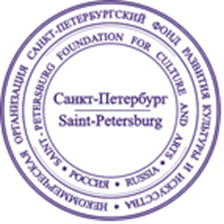 «УТВЕРЖДАЮ»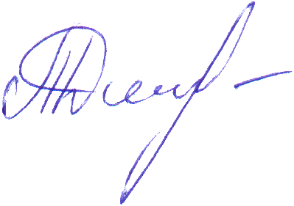 Президент Некоммерческой организации «СПб ФРКИ» _______________________Дмитришина Т.С. «17» октября 2020г.МестоДополнительные специальные дипломыОТКРЫТЫЕ УРОКИ, МЕРОПРИЯТИЯ.ОТКРЫТЫЕ УРОКИ, МЕРОПРИЯТИЯ.ОТКРЫТЫЕ УРОКИ, МЕРОПРИЯТИЯ.ОТКРЫТЫЕ УРОКИ, МЕРОПРИЯТИЯ.Кудля Светлана АнатольевнаПреподаватель теоретических дисциплин МАОУДО ДШИ № 3 г. Томск.Сценарий и проведение открытого урока «В лабиринтах обращений»Лауреат 1«За профессиональное мастерство и высокий уровень подготовки учащихся»Томанова Татьяна ВладимировнаПреподаватель фортепиано ДШИ № 2
г. Новый Уренгой, ЯНАО.Проведение открытого мероприятия«Веселый техзачет»Лауреат 1«За создание и проведение самого креативного мероприятияв детской школе искусств»Гринева Ирина Михайловнаруководитель, педагог по вокалу.Пузанова Елена Ивановнапедагог по вокалу, концертмейстер.Краевое государственное бюджетное образовательное учреждениедополнительного образования«Красноярский краевой Дворец пионеров»«Проведение тематического мероприятия»Отчетный концерт образцового ансамбля современной детской песни «Звездный дождь»Лауреат 2Рослякова Ирина ВикторовнаПреподаватель теоретических дисциплин Коваленко Наталья ВладимировнаКонцертмейстерМАУ ДО ДШИ г. Сосновоборск Красноярского краяПроведение открытого урока «Ритмика»Дипломант 1Коллектив преподавателей теоретических дисциплин МБУДО ДМШ №10 г. НовосибирскаПолукарова Марина ВикторовнаГончарова Татьяна ФедоровнаСизенцова Елена ВалерьевнаКовалева Вера ВладимировнаВидеопрезентация авторского мероприятиялитературно-музыкальной композиции «Музыка разных стилей, жанров и эпох»Дипломант 3 ДИСТАНЦИОННЫЕ МЕРОПРИЯТИЯ, ОНЛАЙН- РАБОТЫ, ПРЕЗЕНТАЦИИ.ДИСТАНЦИОННЫЕ МЕРОПРИЯТИЯ, ОНЛАЙН- РАБОТЫ, ПРЕЗЕНТАЦИИ.ДИСТАНЦИОННЫЕ МЕРОПРИЯТИЯ, ОНЛАЙН- РАБОТЫ, ПРЕЗЕНТАЦИИ.ДИСТАНЦИОННЫЕ МЕРОПРИЯТИЯ, ОНЛАЙН- РАБОТЫ, ПРЕЗЕНТАЦИИ.Честнова Надежда Игоревнапреподаватель фортепианоГолованов Дмитрий Валерьевич преподаватель гитарыДШИ № 2 Кировского р-на,  г. Санкт-ПетербургПроведение онлайн мероприятия «Музыкально-литературная композиция «Щелкунчик»»Лауреат 1 «За лучшее творческое просветительское мероприятие С применением дистанционных технологий»Шкор Лидия Александровнакандидат искусствоведения, доцент кафедры музыкально-педагогического образованияУО «Белорусский государственный педагогический университет имена Максима Танка», доцентДистанционный урок «Музыка 4 класс: Музыкальное путешествие в Китай»Лауреат 1«За лучшие раскрытие темы в формате дистанционно урока»Воробьева Юлия ВалерьевнаПреподаватель по классу гитарыМАУ ДО «Агалатовская школа искусств» Ленинградская область, Всеволожский район, п. АгалатовоПроведение онлайн мероприятия «Концерт класса «СЕНИОРИТА ГИТАРА»Лауреат 1Механикова Светлана БорисовнаПедагог дополнительного образования, учитель музыкиГБОУ «Академическая Гимназия №56» г.Санкт-ПетербургНоминация «Собственная методическая разработка, презентация к уроку-занятию на дистанционном обучении в 3 классе»Лауреат 1«За лучшее оформление презентации урокас применением дистанционных технологий»Ильинова Светлана АнатольевнаПреподаватель по классу аккордеонСПб ГБУ ДО «Детская школа искусств им. П.И. Чайковского», Санкт-Петербург.Проведение онлайн мероприятия Новогодний концерт класса «Музыкальные подарки» декабрь 2020.   Лауреат 2Гребиниченко Наталья АнатольевнаПреподаватель теоретических дисциплин МБУДО ДШИ №3 города СочиАвторская презентация «Бетховен: постигая музыку гения. 250-летию посвящается»Лауреат 2Нотные сборники, переложения.Нотные сборники, переложения.Нотные сборники, переложения.Нотные сборники, переложения.Валиахметова Аэлита ФаритовнаПреподаватель хоровых дисциплин МБ УДО г. Казани «ДМШ № 4» Сборник переложений и транскрипций для младшего хора ДМШ «Концертная хоровая музыка» Лауреат 1Акуратнов Александр ВладимировичПреподаватель скрипки МБУДО «ДШИ №6»Московская область, г.о. БалашихаНоминация «Авторское учебное пособие»«НОТЫ-РАСКРАСКИ для маленьких скрипачей»Гран При
«За создание лучшего авторского учебного пособия для начинающих для детской школы искусств»Никанорова Наталия ВениаминовнаПреподаватель скрипкиСПб ГБУ ДО «ДШИ ОЦЭВ»Номинация «Презентация учебного пособия «Я на скрипочке играю».Дипломант 2Творческие и авторские проекты, сценарии. Творческие и авторские проекты, сценарии. Творческие и авторские проекты, сценарии. Творческие и авторские проекты, сценарии. Михалева Наталья НиколаевнаДмитриева Анна ВладимировнаПреподаватели отдела музыкально-эстетического воспитания детей 2-7 лет МАУ ДО «ДШИ «Гармония», г.Тюмень.Презентация «Разработка концепции отдела образовательной организации»:«Развитие музыкальных способностей детей на отделе музыкально-эстетического воспитания детей 2-7 лет»Гран ПриКоновалова Елена ЛеонидовнаПреподаватель отделения изобразительного искусства МБУДО «Сертоловская ДШИ»Ленинградская область, г. СертоловоМетодическая разработка творческого социально-значимого проекта «БИОС»Лауреат 1«За создание и проведение лучшего социально-значимого проекта в детской школе искусств»Арестова Александра Юрьевна Преподаватель по классу скрипки, ГБОУДО «Севастопольская музыкальная школа №7», г. Севастополь Творческий проект «Музыка и семья»Лауреат 2 Шипова Галина Борисовна Педагог-организатор ГБОУ лицея №384 г. Санкт-ПетербургСценарий мероприятия «В музыкальном театре»Лауреат 3Дорошенко Зоя ГеоргиевнаГулина Мария АнатольевнаПреподаватели СПб ГБУ ДО "Санкт-Петербургская детская музыкальная школа имени В.В. Андреева" г. Санкт-ПетербургСценарий для проведения новогоднего концерта класса учеников по фортепиано «Сказка о глупом мышонке»Лауреат 3Теоретические работы,методические и дидактические, авторские программы.Теоретические работы,методические и дидактические, авторские программы.Теоретические работы,методические и дидактические, авторские программы.Теоретические работы,методические и дидактические, авторские программы.Киселева Лина ВитальевнаПреподаватель теоретических дисциплин ДШИ № 6 им. А.А.Касьянова, г.Н.НовгородНоминация «Методическая работа»«Тетрадь для правил и не только (Теория музыки для школьника)»Лауреат 1«За лучший справочно-методический сборник по теории музыки для детской школы искусств» Пантелейко Ирина ВладимировнаПреподаватель фортепианоГБОУ ДО «ДМШ №45 Пушкинского района» г. Санкт-ПетербургАвторская программа «Фортепиано в сказках для самых маленьких» и «33 урока из Тридесятого царства»Лауреат 1Кологривова Тамара Ивановнапреподаватель теоретических дисциплин МБОУДО «ДМШ № 2» г. Томск,Авторская работа «Изучение музыки можно сделать интереснее» «Тестирование на уроках музыкальной литературы»Лауреат 1«За самое систематизированное авторское пособие для педагогов детских школ искусств»Карпова Светлана ИвановнаПреподаватель по классу баяна БДШИ №7 г. БарнаулНоминация «Авторская методическая работа»«Музыкальная тетрадь баяниста»Лауреат 1Машенькина Ольга БорисовнаПреподаватель по классу скрипкиБДШИ №7 г. БарнаулНоминация «Авторская методическая работа»«Этапы освоения приёма вибрато в практике обучения игре на скрипке»Лауреат 1Зуйкина Лилия ДмитриевнаПреподаватель общего курса фортепианоГБНОУ "Санкт-Петербургский музыкальный лицей"Реферат на тему "Развитие юных музыкантов в курсе общего фортепиано на примере музыки отечественных композиторов ХХ века"Лауреат 2Клиентова Инна ВладимировнаПреподаватель фортепиано, синтезатора ДМШ № 3 г. Кострома.Номинация «Методическая работа»«Развитие творческого потенциала учащихся ДМШ средствами музыкально-компьютерных технологий на примере работы по созданию электронной аранжировки».Лауреат 2Лихачева Лариса ДмитриевнаПреподаватель музыкально-теоретических дисциплин ДМШ № 10 им. С.С. Прокофьева, г. Ростов-на-Дону, РоссияНоминация «Методическая работа» Рабочая тетрадь «Музыкальная литература в картинках и таблицах. 1 год обучения».Лауреат 2Шайназарова Екатерина МихайловнаКонцертмейстер и преподаватель общего фортепиано ГБУДО г. Москвы «Детская школа искусств «Тутти» г. МоскваНоминация «Авторская работа»Научно-исследовательская работа «Пьетро Яделука. Фортепианное творчество».Лауреат 3Чернавина Ольга ПетровнаПреподаватель МБУДО «ДШИ Всеволожского района пос.им.Морозова» структурное подразделение «Щегловское»Доклад «Опыт решения задачи комплексного развития детей дошкольного возраста в группе раннего эстетического развития в детских школах искусств»Дипломант 2Отвагина Ольга СтаниславовнаПреподаватель по классу фортепианоМБУДО ДМШ № 6 г. МурманскМетодическая разработка по теме: «Психологическая адаптация юного пианиста к публичному выступлению»Дипломант 3